ПРЕДВЫБОРНАЯ ПРОГРАММАкандидата в депутаты Шарковщинского районного Совета депутатов по Горьковскому второму избирательному округу № 9КОВАЛЕНОК ИРИНЫ АЛЕКСАНДРОВНЫРодилась 4 апреля 1975 года в г.п. Шарковщина Витебской области.  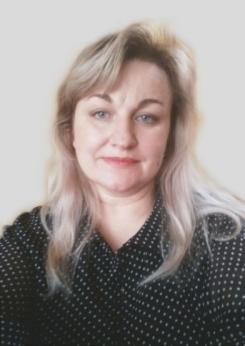 Гражданство – Республика Беларусь. Образование высшее. Окончила в 1997 году Витебский государственный университет по специальности «Биология и химия».1992 – 1997 гг. – учеба в Витебском государственном педагогическом университете.1997 – 1998 гг. – учитель биологии и химии Слободской средней школы Шарковщинского района.С 1998 года учитель химии государственного учреждения образования «Средняя школа №1 г.п.Шарковщина».Проживаю в г.п.Шарковщина. Член Белорусской партии «Белая Русь».Уважаемые избиратели!Являясь кандидатом в депутаты Шарковщинского районного Совета депутатов, как член Белорусской партии «Белая Русь», выступаю за:- повышение качества образования;- безопасность каждого гражданина, что является основой жизни, поступательного развития и стабильного будущего;- сохранение исторической памяти и традиций, воспитание чувства патриотизма, укрепление духовно-нравственных ценностей;- благополучие граждан, укрепление традиционных семейных ценностей;- взаимное доверие между государством и обществом, государством и личностью;- содействие в повышении престижа профессии учителя;- воспитание у подрастающего поколения любви к Отечеству, уважения к национальной истории, культуре и традициям;- повышение мотивации молодых белорусов к здоровому образу жизни, вовлечение их в досуговую спортивно-оздоровительную деятельность.Искренне надеюсь на ваши доверие и поддержку.